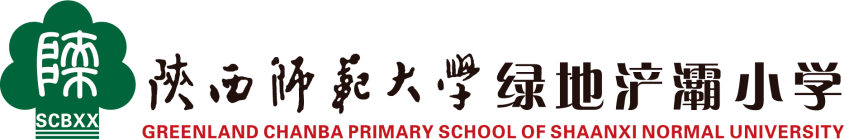 应聘教师个人信息登记表姓   名姓   名性   别性   别出生年月出生年月  （照片）政治面貌政治面貌民   族民   族籍   贯籍   贯  （照片）应聘岗位应聘岗位教师资格证类别教师资格证类别婚姻状况（已、否）婚姻状况（已、否）  （照片）专业职称专业职称普通话等级普通话等级工作年限工作年限  （照片）现 住 址现 住 址联系电话联系电话学    习    经    历学    习    经    历学    习    经    历学    习    经    历学    习    经    历学    习    经    历学    习    经    历学    习    经    历学    习    经    历学    习    经    历学    习    经    历学    习    经    历学    习    经    历学历学位学历学位毕业院校名称毕业院校名称毕业院校名称毕业院校名称毕业院校名称院系、专业院系、专业院系、专业起止时间或授予时间起止时间或授予时间起止时间或授予时间第一学历第一学历第二学历第二学历最终学历最终学历学位学士学位硕士工    作    经    历工    作    经    历工    作    经    历工    作    经    历工    作    经    历工    作    经    历工    作    经    历工    作    经    历工    作    经    历工    作    经    历工    作    经    历工    作    经    历工    作    经    历起止时间起止时间工作单位工作单位工作单位工作单位职务或职别职务或职别职务或职别职务或职别职务或职别职务或职别职务或职别主 要 获 奖 及 荣 誉 取 得 情 况主 要 获 奖 及 荣 誉 取 得 情 况主 要 获 奖 及 荣 誉 取 得 情 况主 要 获 奖 及 荣 誉 取 得 情 况主 要 获 奖 及 荣 誉 取 得 情 况主 要 获 奖 及 荣 誉 取 得 情 况主 要 获 奖 及 荣 誉 取 得 情 况主 要 获 奖 及 荣 誉 取 得 情 况主 要 获 奖 及 荣 誉 取 得 情 况主 要 获 奖 及 荣 誉 取 得 情 况主 要 获 奖 及 荣 誉 取 得 情 况主 要 获 奖 及 荣 誉 取 得 情 况主 要 获 奖 及 荣 誉 取 得 情 况获奖名称获奖名称获奖名称获奖名称等级等级等级等级颁奖单位颁奖单位颁奖单位取得时间取得时间